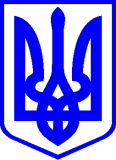 КИЇВСЬКА МІСЬКА РАДАІІ СЕСІЯ   IX СКЛИКАННЯРІШЕННЯ____________№_______________ПРОЄКТВідповідно до статей 7, 19 Конституції України, статей 319, 327 Цивільного кодексу України, частин другої, п'ятої статті 60 Закону України «Про місцеве самоврядування в Україні», статті 3 Закону України «Про забезпечення реалізації житлових прав мешканців гуртожитків», статті 4 Закону України «Про залізничний транспорт», статті 6 Закону України «Про управління об’єктами державної власності», статей 2, 4, 41, 7 Закону України «Про передачу об’єктів права державної та комунальної власності», статтей 2, 3 Закону України «Про приватизацію державного житлового фонду», постанови Кабінету Міністрів України від 06 листопада 1995 року № 891 «Про затвердження Положення про порядок передачі в комунальну власність державного житлового фонду, що перебував у повному господарському віданні або в оперативному управлінні підприємств, установ та організацій», рішення Київської міської ради від 15 грудня 2011 року № 844/7080 «Про впорядкування прийняття майна до комунальної власності територіальної громади міста Києва, передачі його у володіння та користування, передачі до сфери управління районних в місті Києві державних адміністрацій, закріплення майна на праві господарського відання або оперативного управління», враховуючи наказ Міністерства інфраструктури України від 03 лютого 2021 року № 33 «Про передачу гуртожитків акціонерного товариства «Українська залізниця» у комунальну власність», лист Міністерства інфраструктури України від 19 листопада 2021 року №4763/16/14-21 та лист філії «Дарницький вагоноремонтний завод» акціонерного товариства «Українська залізниця» від 27 червня 2019 року № 2808, з метою залишення будинку у статусі «гуртожиток» та надання дозволу на приватизацію їх жилих і нежилих приміщень, забезпечення реалізації конституційних прав мешканців гуртожитку на житло Київська міська рада, ВИРІШИЛА:1. Зарахувати безоплатно до комунальної власності територіальної громади міста Києва та віднести до сфери управління Дніпровської районної в місті Києві державної адміністрації два гуртожитки згідно з додатком 1 до цього рішення. 2. Дніпровській районній в місті Києві державній адміністрації забезпечити щодо майна, зазначеного у пункті 1 цього рішення: 2.1. приймання-передачу та надання до Департаменту комунальної власності м. Києва виконавчого органу Київської міської ради (Київської міської державної адміністрації) копії акта приймання-передачі; 2.2. вжиття заходів щодо державної реєстрації права власності територіальної громади міста Києва. 2.3. забезпечити його збереження та утримання у встановленому порядку. 3. Внести зміни у додаток до рішення Київської міської ради від 24 травня 2012 року № 596/7933 «Про приватизацію жилих приміщень у гуртожитках м. Києва» (в редакції рішення Київської міської ради від 30 липня 2020 року 
№ 432/9511): 3.1. Після позиції 30 доповнити новими позиціями 31 та 32 такого змісту: У зв'язку з цим позицію 31 - 91 вважати позиціями 33 - 93 відповідно. 4. Офіційно оприлюднити це рішення у спосіб, визначений чинним законодавством України. 5. Це рішення набирає чинності з дня його офіційного оприлюднення, крім пункту 4 цього рішення, який вводиться в дію (набирає чинності) з дня державної реєстрації права комунальної власності на гуртожитки на вул. Інженера Бородіна, 3 та вул. Інженера Бородіна, 9 у Дніпровському районі міста Києва. 6. Контроль за виконанням цього рішення покласти на Постійну комісію Київської міської ради з питань власності та постійну комісію Київської міської ради з питань житлово-комунального господарства та паливно-енергетичного комплексу.Київський міський голова	                                        	          Віталій КЛИЧКОПОДАННЯ:Депутат Київської міської ради                                                 Я. ФЕДОРЕНКОПОГОДЖЕНО:ПОЯСНЮВАЛЬНА ЗАПИСКАдо проєкту рішення Київської міської ради «Про зарахування до комунальної власності територіальної громади міста Києва гуртожитків філії «Дарницький вагоноремонтний завод» акціонерного товариства «Українська залізниця» та внесення змін у додаток до рішення Київської міської ради від 24 травня 2012 року № 596/7933 «Про приватизацію жилих приміщень у гуртожитках м. Києва»1. Обґрунтування необхідності прийняття рішенняРозпорядженням Київської міської державної адміністрації від 28.12.2021 № 2726 «Про безоплатне прийняття від Міністерства інфраструктури України до комунальної власності територіальної громади міста Києва гуртожитків філії «Дарницький вагоноремонтний завод» акціонерного товариства «Українська залізниця» надано згоду на безоплатне прийняття до комунальної власності територіальної громади міста Києва гуртожитків за адресами: місто Київ, вул. Інженера Бородіна, 3 та вул. Інженера Бородіна, 9,- які знаходяться на балансі філії «Дарницького вагоноремонтного заводу» акціонерного товариства «Українська залізниця».Передача до комунальної власності територіальної громади міста Києва в особі Київської міської ради (01044, м. Київ, вул. Хрещатик, 36, ідентифікаційний код 22883141) будівлі гуртожитків по вул. Інженера Бородіна, 3 та вул. Інженера Бородіна, 9 у м. Києві, площею 878,5 кв. м. та 847,2 кв. м. відповідно, згідно технічної документації, здійснюється на підставі Положення про порядок передачі в комунальну власність державного житлового фонду, що перебував у повному господарському віданні або в оперативному управлінні підприємств, установ та організацій, яке затверджене постановою Кабінету Міністрів України від 06.11.1995 № 891, про що складається акт приймання-передачі. У свою чергу, Указом Президента України від 24.02.2022 № 68/2022 «Про утворення військових адміністрацій» Київська міська державна адміністрація набула статусу військової адміністрації та виконує, насамперед, повноваження визначені законами України «Про військово-цивільні адміністрації» та «Про правовий режим воєнного стану». Натомість, Київська міська військова адміністрація не набула делегованих повноважень Київської міської ради щодо управління майном територіальної громади міста Києва. Такі повноваження були передані Київській міській державній адміністрації, серед іншого, рішенням Київської міської ради від 15 грудня 2011 року № 844/7080 «Про впорядкування прийняття майна до комунальної власності територіальної громади міста Києва, передачі його у володіння та користування, передачі до сфери управління районних в місті Києві державних адміністрацій, закріплення майна на праві господарського відання або оперативного управління». Дані обставини наразі унеможливили затвердження акту приймання передачі відповідним розпорядженням Київської міської державної адміністрації. У зв'язку з наведеним виникла необхідність зарахування двох гуртожитків по вул. Інженера Бородіна, 3 та вул. Інженера Бородіна, 9 у Дніпровському районі міста Києва до комунальної власності територіальної громади міста Києва на підставі окремого рішення Київської міської ради. Технічний паспорт на будівлю гуртожитку по вул. Інженера Бородіна, 3 виконаний 21.03.2013 року Київський міським бюро технічної інвентаризації. Технічний паспорт на будівлю гуртожитку по вул. Інженера Бородіна, 9 виконаний 26.03.2013 року Київський міським бюро технічної інвентаризації.Також проєктом рішення пропонується вирішити питання щодо надання дозволу на приватизацію займаних кімнат у гуртожитку відповідно до підпункту «а» пункту 5 частини першої статті 5 Закону України «Про забезпечення реалізації житлових прав мешканців гуртожитків».2. Мета і шляхи її досягненняМетою прийняття проєкту рішення є безоплатне прийняття до комунальної власності територіальної громади міста Києва та передача до сфери управління Дніпровської районної в місті Києві державної адміністрації двох гуртожитків по вул. Інженера Бородіна, 3 та вул. Інженера Бородіна, 9 у встановленому порядку, залишення будинків у статусі «гуртожиток» та надання дозволу на приватизацію їх жилих і нежилих приміщень, забезпечення реалізації конституційних прав мешканців гуртожитків на житло.3. Стан нормативно-правової бази у даній сфері правового регулюванняДана сфера суспільних відносин врегульована відповідно до статей 7, 19 Конституції України, статей 319, 327 Цивільного кодексу України, частин другої, п'ятої статті 60 Закону України «Про місцеве самоврядування в Україні», статті 3 Закону України «Про забезпечення реалізації житлових прав мешканців гуртожитків», статті 4 Закону України «Про залізничний транспорт», статті 6 Закону України «Про управління об’єктами державної власності», статей 2, 4, 41, 7 Закону України «Про передачу об’єктів права державної та комунальної власності», статей 2, 3 Закону України «Про приватизацію державного житлового фонду», постанови Кабінету Міністрів України від 06 листопада 1995 року № 891 «Про затвердження Положення про порядок передачі в комунальну власність державного житлового фонду, що перебував у повному господарському віданні або в оперативному управлінні підприємств, установ та організацій», рішення Київської міської ради від 15 грудня 2011 року № 844/7080 «Про впорядкування прийняття майна до комунальної власності територіальної громади міста Києва, передачі його у володіння та користування, передачі до сфери управління районних в місті Києві державних адміністрацій, закріплення майна на праві господарського відання або оперативного управління», враховуючи наказ Міністерства інфраструктури України від 03 лютого 2021 року № 33 «Про передачу гуртожитків акціонерного товариства «Українська залізниця» у комунальну власність», лист Міністерства інфраструктури України від 19 листопада 2021 року №4763/16/14-21 та лист філії «Дарницький вагоноремонтний завод» акціонерного товариства «Українська залізниця» від 27 червня 2019 року № 28084. Фінансово-економічне обґрунтуванняПрийняття та реалізація даного проєкту рішення не потребує витрат з місцевого бюджету.5. Прогноз соціально-економічних та інших наслідків прийняття рішенняПрийняття цього рішення забезпечить належне утримання та експлуатацію будівель двох гуртожитків по вул. Інженера Бородіна, 3 та вул. Інженера Бородіна, 9 у Дніпровському районі міста Києва та надасть можливість мешканцям, які на законних підставах там проживають, здійснити приватизацію кімнат.6. Суб'єкт подання проєкту рішення Суб’єктом подання проєкту рішення Київської міської ради є депутат Київської міської ради  — Ярослав ФЕДОРЕНКО.Доповідач на пленарному засіданні - депутат Київської міської ради – Ярослав ФЕДОРЕНКО.Депутат Київської міської ради                                          Ярослав ФЕДОРЕНКО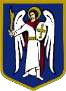 ДЕПУТАТ        КИЇВСЬКОЇ МІСЬКОЇ РАДИ IX СКЛИКАННЯ  
« 10  »   листопада	   2022 р.                                                 № 08/279/09/248-2478Заступнику міського голови - секретарю Київської міської радиВолодимиру БОНДАРЕНКУШановний Володимире Володимировичу!Відповідно до частини першої статті 26 Регламенту Київради, затвердженого рішенням Київради від 07.07.2016 № 579/579, направляємо Вам проєкт рішення Київської міської ради «Про зарахування до комунальної власності територіальної громади міста Києва гуртожитків філії «Дарницький вагоноремонтний завод» акціонерного товариства «Українська залізниця» та внесення змін у додаток до рішення Київської міської ради від 24 травня 2012 року № 596/7933 «Про приватизацію жилих приміщень у гуртожитках м. Києва» для забезпечення його реєстрації та розгляду в установленому порядку. Текст проєкту рішення у паперовому вигляді відповідає проєкту в електронному вигляді на USB носії.	Додатки: Проєкт рішення Київської міської ради «Про зарахування до комунальної власності територіальної громади міста Києва гуртожитків філії «Дарницький вагоноремонтний завод» акціонерного товариства «Українська залізниця» та внесення змін у додаток до рішення Київської міської ради від 24 травня 2012 року № 596/7933 «Про приватизацію жилих приміщень у гуртожитках м. Києва» на 4 арк.Пояснювальна записка до проєкту рішення на 3 арк.Порівняльна таблиця до проєкту рішення на 4 арк.Додатки до проєкту рішення на 26 арк.З повагою,депутат Київської міської ради                                          Ярослав ФЕДОРЕНКО
Вик. Владислав Чумак(093) 678-10-35Про зарахування до комунальної власності територіальної громади міста Києва гуртожитків філії «Дарницький вагоноремонтний завод» акціонерного товариства «Українська залізниця» та внесення змін у додаток до рішення Київської міської ради від 24 травня 2012 року № 596/7933 «Про приватизацію жилих приміщень у гуртожитках м. Києва»31вул. Інженера Бородіна, 332вул. Інженера Бородіна, 9Постійна комісія Київської міської ради з питань власностіГоловаМ. ПРИСЯЖНЮКСекретарС. АРТЕМЕНКОПостійна комісія Київської міської ради з питань житлово-комунального господарствата паливно-енергетичного комплексуГоловаО. БРОДСЬКИЙСекретарТ. КРИВОРУЧКОВ.о. начальника управління правового забезпечення діяльності Київської міської ради В. ПОЛОЖИШНИК